CATHOLIC DIOCESE OF BUNGOMA - AMUKURA SUB-ZONE504KENYAN SIGN LANGUAGEFORM TWOOCTOBER 2021SECTION A: SKILL RECEPTIVE ( COMPREHENSION) ( MARK 20)NARRATOR AGE HER YEAR YEAR TWENTY//   ( MARK 2)RICE/ COCONUT / GROUNDNUT / VEGETABLE / COFFEE//      ( MARK 4)FAMILY THIS SUPPER EAT  TIME 7:30 //		 (MARK 2)NARRATOR SISTER HOPE MARRY MAN FROM COMMUNITY NAME CHAGGA//            ( MARK 2)TIME NARRATOR SISTER INFORM FATHER ABOUT HUSBAND COMMUNITY / FATHER THIS ANGRY SAME SHOUT BECAUSE HE HATE DAUGHTER HER MARRY COMMUNITY OTHER / HE WANT MAN FROM COMMUNITY THEIR//	( MARK 2)MOTHER ADVISE FATHER SAY WORLD CHANGE FINISH/ DAUHTER FREE MARRY FROM COMMUNITY ANY ANY//   ( MARK 2)NARRATOR HOPE SISTER HER HUSBAND COME VISIT DATE 27 AUGUST//				( MARK 1)FAMILY THIS EXPECT DAUGHTER THEIR MOTHER  GET BLANKET/ FRUIT BASKET FULL / SAME COAT//         ( MARK 2)FAMILY THIS EXPECT DAUGHTER THEIR FATHER GET CAMEL / SHEEP/  COW /       ( MARK 2)DAY FORGET NEVER // FAMILY MARRIAGE// COMMUNITY EQUALITY// TRIBALISM BAD// WORLD CHANGE// JOYOUS EVENING//                                          ( MARK 1)SECTION B: FINGERSPELLING 				( MARK 10)VIDEO-CLIP YOU WATCH WORD WORD THERE// FINISH WORD THIS WRITE SPACE BELOW								 (MARK 10)E-X-A-G-G-E-R-A-T-EA-V-A-I-L-A-B-L-EB-R-I-D-E-G-R-O-O-MQ-U-A-D-R-U-P-L-E-TG-A-Z-E-L-L-EJ-E-W-E-L-L-E-R-YH-E-L-I-C-O-P-T-E-RR-E-F-U-G-E-ED-E-V-O-L-U-T-I-ONC-E-R-E-M-O-N-YSECTION C: SENTENCE				 (MARK 20)DRIVER KENYA WHOLE MUST BACK LEARN / ACCIDENT MANY AVOID//ALL MUST KNOW CHILDREN RIGHT HAVE//ALL RESPONSIBILITY HAVE CARE CARE ONE ANOTHER//COUNTRY OUR (OUR) NOW VISION (TARGET/ AIM) ACHIEVE//DOCTOR / FARMER/ LAWYER/ ALL IMPORTANT /WHY/ ALL COTRIBUTE ECONOMY//COUNTRY KENYA SAME NIGERIA NATIONAL ASSEMBLY SAME SENATE HAVE//MATHEMATICS SAME SCIENCE GIRL SAME GIRL POSSIBLE PASS//PEOPLE ALL RESPECT POLICE MUST//FUTURE VILLAGE ALL DEVELOP/ WHY/ GOVERNMENT COUNTY START FINISH//SPORTS IMPORTANT MAKE PEOPLE HEALTHY/ STRONG SAME WEALTHY (RICH)//SECTION D: COMPOSITION :				( MARK 10TOPIC BELOW TWO THERE// YOU CHOOSE ONE / COMPOSITION WRITE WORD WORD ABOUT 220//STORY YOU WRITE TITLE FAMILY MINE		 ( MARK 10) 		ORSTART COMPOSITION WRITE USE SENTENCE BELOW 	( MARK 10)  ME REMEMBER DAY FIRST ME SCHOOL SECONDARY THERE ENTER ...  FAMILY MINETITLE : MARK 1FORMAT: ( INTRODUCTION/ BODY/ CONCLUSION ) MARK 1CONTENT: MARK 3LANGUAGE (TENSE / PUNCTUATION / SPELLING/ SENTENCE STRUCTURE (MARK1)CONSIDER:TITLE : MARK 1FORMAT: ( INTRODUCTION/ BODY/ CONCLUSION – BEGIN  WITH SENTENCE) MARK 1CONTENT: MARK 3LANGUAGE (TENSE / PUNCTUATION/ SPELLING/  SENTENCE STRUCTURE): MARK 5 SECTION E: GRAMMAR  				( MARK 15)SENTENCE BELOW YOU PUNCTUATE 		( MARK 5) FRIEND MINE AKISA CLEVER TRUE/ WHY/ SHE EXAMINATION PASS ALWAYS//					 ( MARK 2)COUNTRY MINE ECONOMY POSSIBLE GROW HOW  (MARK 1)YEAR 2021 OLYMPICS HAPPEN JAPAN // KENYA ATHLETE EXAMPLE K-I-P-C-H-O-G-E /  J-E-P-C-H-I-R-C-H-I-R / K-O-S-G-E-Y SAME C-H-E-P-K-O-E-C-H WIN                     			(MARK 2)WORD WORD BELOW USE/ SENTENCE MAKE//	       	 (MARK 2)ARRESTPOLICE STUDENT ARREST YESTERDAY//SELLTIME ME SCHOOL FINISH WISH FRUIT SELL//SAME ANY OTHER// BUT CORRECT MUST/ SAME WORD THERE USE//SPACE BELOW FILL  WORD CORRECT USE			 ( MARK 2)JOB TEACHER/ DOCTOR SAME MECHANIC BEST WHICH        GLASS THIS MILK  LITTLE HAVE// SENTENCE BELOW KSL CORRECT WRITE//			 (MARK 2)WHO SAID THAT ALL PEOPLE ARE EQUAL?PEOPLE ALL EQUAL SAY WHOALL PEOPLE MUST SHOWER TODAY. PEOPLE ALL SHOWER TODAY MUST//IF YOU ARE NOT SERIOUS NO PROBLEM.				IF YOU SERIOUS NOTHING/PROBLEM NOTHING (ZERO)//LIFE BEST POSSIBLE IF PEOPLE ALL LIVE PEACE PEACE// SENTENCE THIS YOU WRITE AGAIN START;  IF.............................................               		// ( MARK 1)IF PEOPLE ALL LIVE PEACE PEACE/ LOFE BEST POSSIBLE//MAN TRADER  TURKISH AIRPORT ARRRIVE// POLICE ARREST// SENTENCE THIS TWO JOIN/ CONJUNCTION CORRECT USE// ( MARK 2)MAN TRADER  TURKISH AIRPORT ARRRIVE BUT POLICE ARREST// COMPREHENSION			 	(MARK 10)WAY DIFFERENT DIFFERENT COVID-19 WORLD ECONOMY AFFECT YOU GIVE//									 ( MARK 3)PEOPLE JOB LOSE// BUSINESS CLOSE// EDUCATION INSTITUTION CLOSE/ STUDENT HOME STAY// FACTORY PEOPLE REDUCE// HOTEL WORK TIME SHORT// PUBLIC TRANSPORT COVID-19 AFFECT HOW  			(MARK 3)TIME LOCK – DOWN BUS MOVE MOVE FREE NOTHING// CURFEW PREVENT BUS TRAVEL TRAVEL TIME NIGHT// SEAT BUS CHANGE CHANGE// VEHICLE CARRY PASSENGER FEW ONLY//IF PUBLIC TRANSPORT OPERATE GOVERNMENT ORDER WHAT WHY     									( MARK 3 )HEALTH PROTOCOL FOLLOW MUST// MASK WEAR// SANITISE MUST// HAND WASH MUST// SOCIALDISTANCE//HELP CORONA INFECCTION REDUCE//IMPORTANT GOVERNMENT HELP CORONA INFECTION REDUCE WHY    			 (MARK 1)POSSIBLE LIVE MANY SAVE//SECTION F: FLUENT SKILL  				( MARK 20 )SIGN BELOW YOU IDENTIFY 				( MARK 12)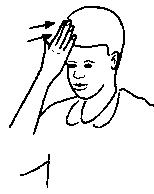 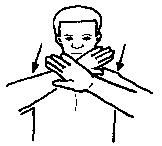 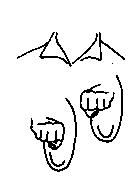      RIDE                    	  PROTECT                                             MONDAY/ KIND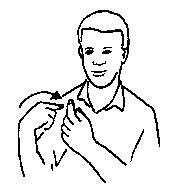 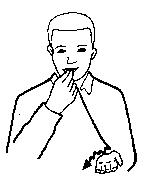 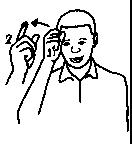       RESSPONSIBLE                     UNDERSTAND          			  SECRETARY   WORD BELOW YOU DESCRIBE SIGN HOW			 (MARK 8)PLEASEHANDSHAPE:  PALM OPENORIENTATION: INWARDARTICULATION PLACE: PALMMOVEMENT (DIRECTION) : CIRCULARCONTROL HANDSHAPE : X ORIENTATION  : SIDEWAY/ PALM FACE EACH OTHER//ARTICULATION PLACE: SPACE NEUTRALMOVEMENT (DIRECTION):  BACK- FORTH/ /